Monday 1st FebruaryInstructions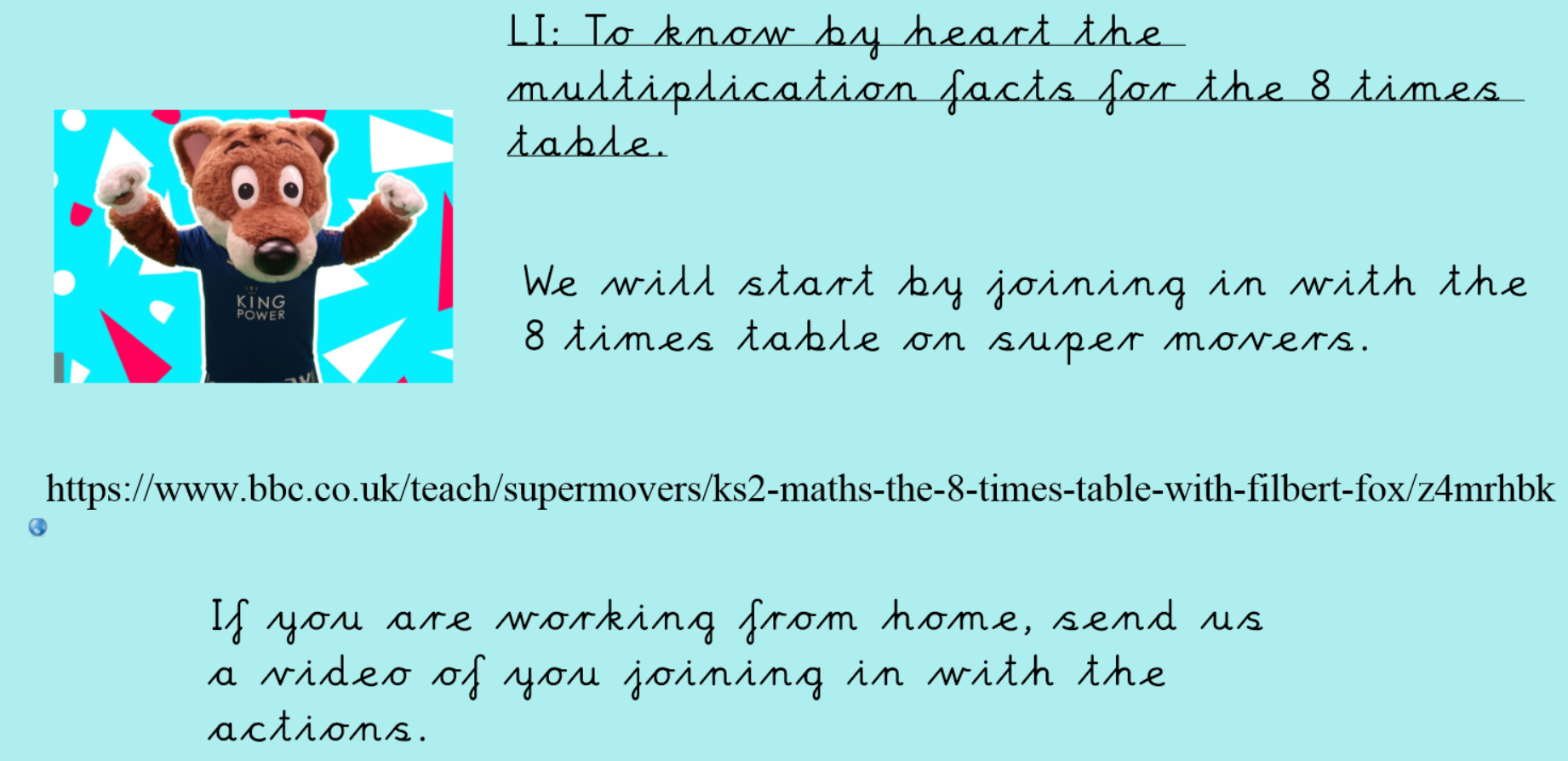 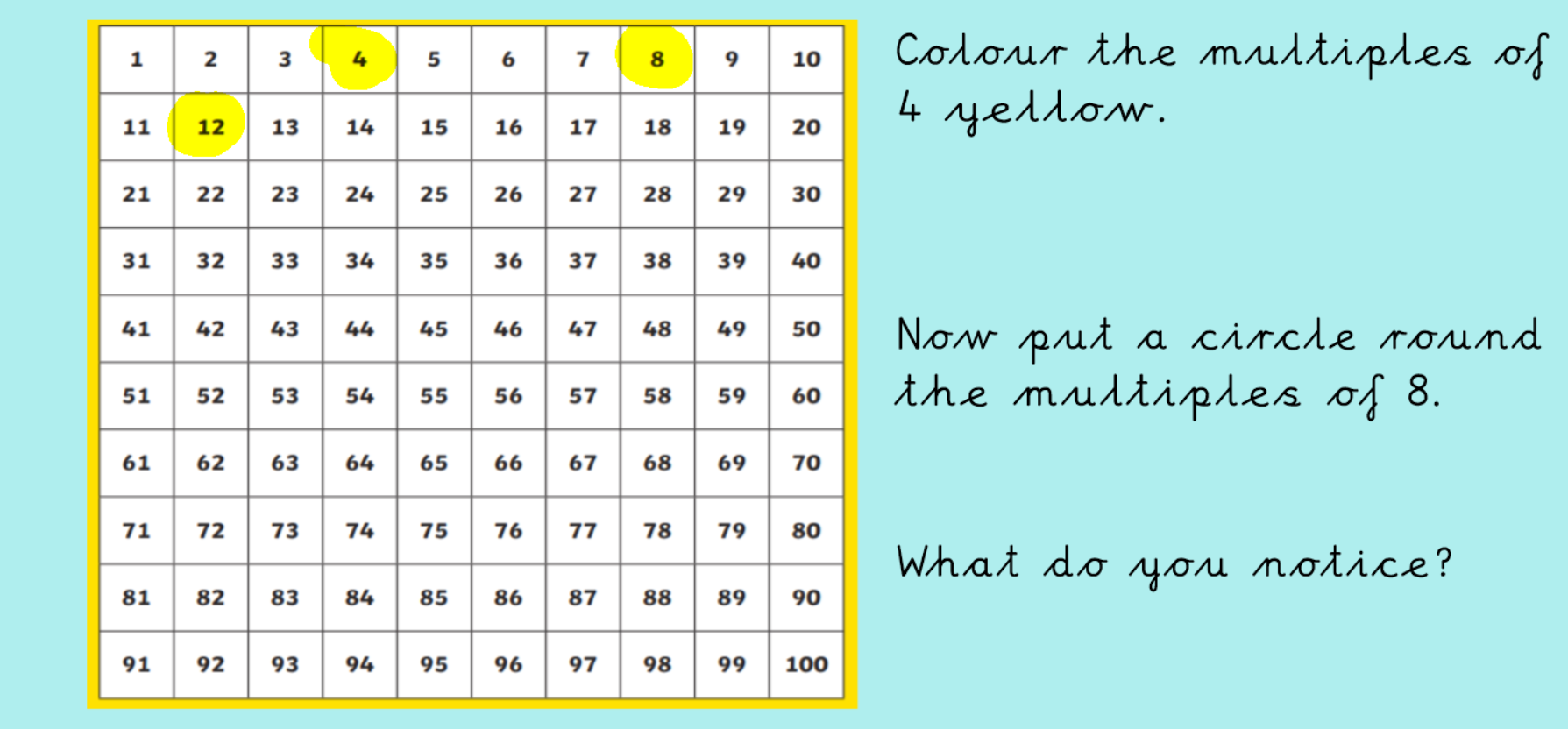 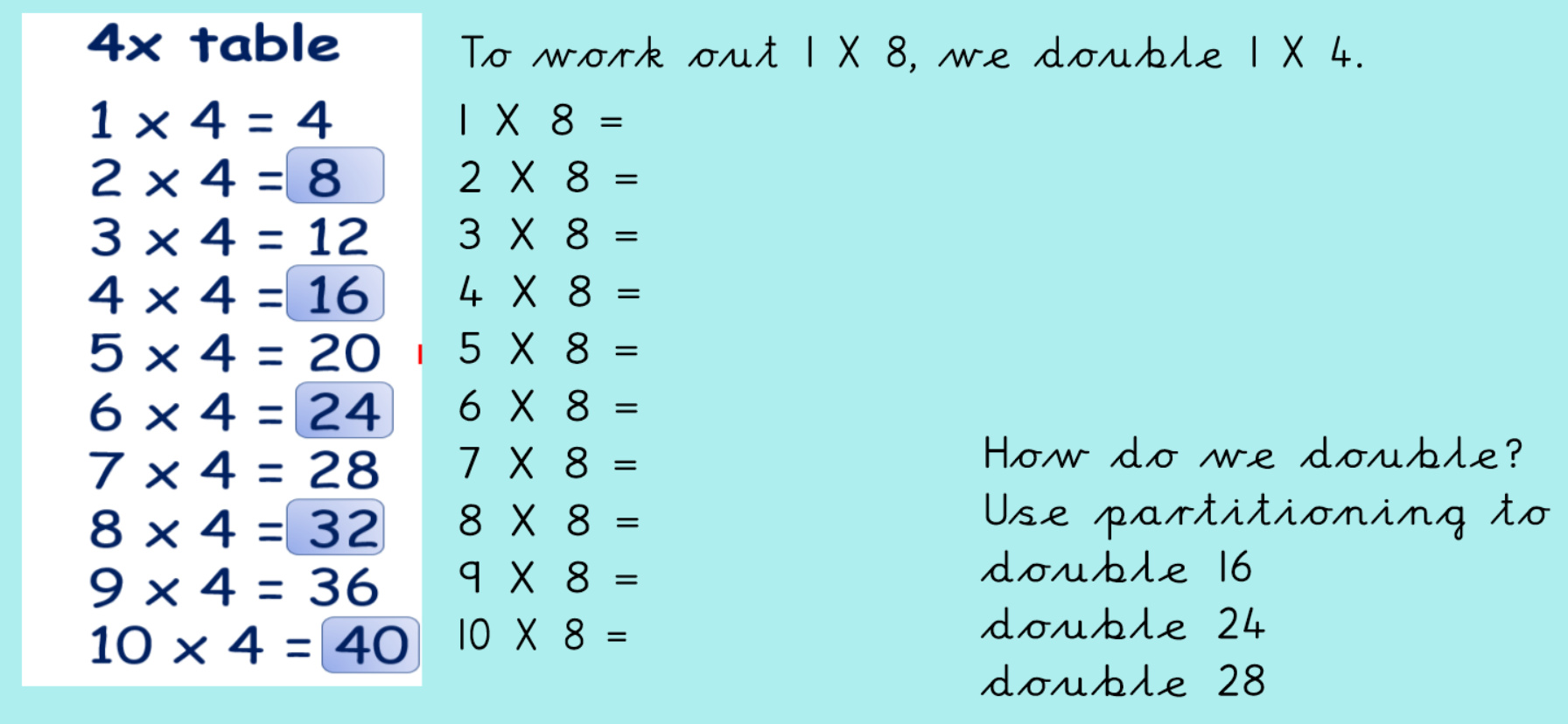 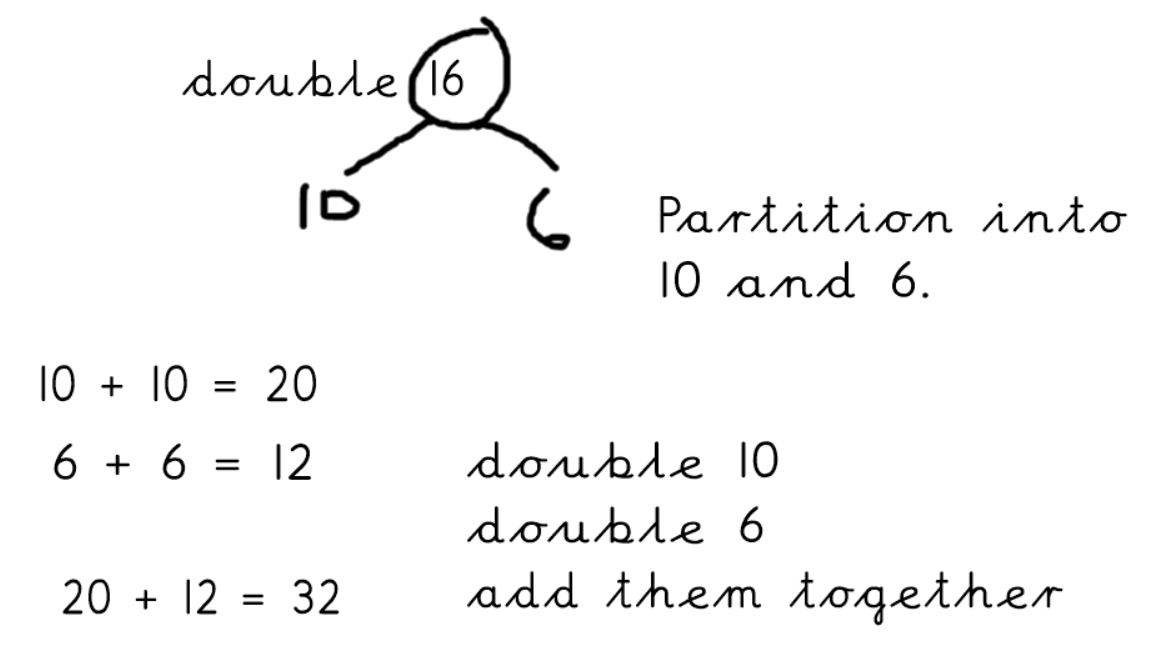 Now have a go at the 8 times table worksheet.